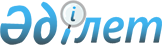 Каспий теңізінің қазақстандық секторын игерудің мемлекеттік бағдарламасының міндеттерін орындау жөніндегі ұсыныстарды пысықтау үшін жұмыс тобын құру туралыҚазақстан Республикасы Премьер-Министрінің 2008 жылғы 18 қарашадағы N 271-ө Өкімі

      Қазақстан Республикасы Президентінің 2003 жылғы 16 мамырдағы N 1095 Жарлығымен бекітілген Каспий теңізінің қазақстандық секторын игерудің мемлекеттік бағдарламасының (бұдан әрі - Мемлекеттік бағдарлама) міндеттерін орындау жөніндегі ұсыныстарды пысықтау мақсатында: Қараңыз.U101105



      1. Мынадай құрамда жұмыс тобы құрылсын: Қиынов                        - Қазақстан Республикасының Энергетика 

Ләззат Кетебайұлы               және минералдық ресурстар 

                                вице-министрі, жетекші Сәлімгереев                   - Қазақстан Республикасы Энергетика 

Мәлік Жаңабайұлы                және минералдық ресурстар министрлігі 

                                Мұнай өнеркәсібін дамыту 

                                департаментінің директоры, жетекшінің 

                                орынбасары Доспаева                      - Қазақстан Республикасы Энергетика 

Гүлнәр Қайратқызы               және минералдық ресурстар 

                                министрлігінің Мұнай өнеркәсібін 

                                дамыту департаменті мұнайды 

                                тасымалдау мониторингі басқармасының 

                                сарапшысы, хатшы Әкімжанов                     - Атырау облысы әкімінің орынбасары 

Жандос Әбілханұлы Нұрғалиев                     - Маңғыстау облысы әкімінің орынбасары 

Асқар Қайыртайұлы Уандықов                      - Қазақстан Республикасы Көлік және 

Берік Құсманұлы                 коммуникация министрлігі Көлік және 

                                қатынас жолдары комитетінің төрағасы Өжкенов                       - Қазақстан Республикасы Энергетика 

Болат Сұлтанұлы                 және минералдық ресурстар министрлігі 

                                Геология және жер қойнауын пайдалану 

                                комитетінің төрағасы Дүйсекенов                    - Қазақстан Республикасы Төтенше 

Нұрислам Рахымұлы               жағдайлар министрлігінің Төтенше 

                                жағдайлар және өнеркәсіптік 

                                қауіпсіздікті мемлекеттік бақылау 

                                комитеті төрағасының орынбасары      Омаров                        - Қазақстан Республикасы Төтенше 

Болатбек Бөлемісұлы             жағдайлар министрлігінің Өртке қарсы 

                                қызмет комитеті төрағасының 

                                орынбасары Ромашов                       - Қазақстан Республикасы Ауыл 

Юрий Тулегенович                шаруашылығы министрлігінің Балық 

                                шаруашылығы комитеті төрағасының 

                                орынбасары Рыспанов                      - Қазақстан Республикасы Индустрия және 

Нұрлан Бектасұлы                сауда министрлігінің Өнеркәсіп 

                                комитеті төрағасының орынбасары     Бекнияз                       - Қазақстан Республикасы Қоршаған 

Болат Қабыкенұлы                ортаны қорғау министрлігі Экологиялық 

                                саясат және тұрақты дамыту 

                                департаментінің директоры Бөрібеков                     - Қазақстан Республикасы Білім және 

Қадырбек Қозыбайұлы             ғылым министрлігі Кәсіптік және 

                                техникалық білім департаментінің 

                                директоры Брагин                        - Қазақстан Республикасы Қоршаған 

Александр Геннадьевич           ортаны қорғау министрлігі Құқықтық 

                                қамтамасыз ету және халықаралық 

                                ынтымақтастық департаментінің 

                                директоры Қонақаев                      - Қазақстан Республикасы Энергетика 

Саяхат Алпысұлы                 және минералдық ресурстар министрлігі 

                                Жер қойнауын пайдаланудағы тікелей 

                                инвестициялар департаментінің 

                                директоры Әмірханов                     - Қазақстан Республикасы Экономика және 

Жомарт Амангелдіұлы             бюджеттік жоспарлау министрлігінің 

                                Экономика салаларын дамыту 

                                департаменті отын-энергетикасы, 

                                өнеркәсіп, құрылыс кешенін және 

                                тұрғын үй-коммуналдық саланы дамыту 

                                басқармасының бастығы Ілиясов                       - Атырау облысы әкімдігі табиғи 

Еламан Қауанұлы                 ресурстарды және табиғатты 

                                пайдалануды реттеу басқармасының 

                                бастығы Мұқай                         - Қазақстан Республикасы Қаржы 

Ерлан Баққожаұлы                министрлігінің Салық комитеті 

                                мамандандырылған басқармасының 

                                бастығы Сүгірбеков                    - Қазақстан Республикасы Әділет 

Нұрболат Мәлікұлы               министрлігінің Заңға тәуелді актілер 

                                департаменті заңға тәуелді актілерді 

                                сараптау басқармасының бастығы      Олжабаева                     - Маңғыстау облысы әкімдігі кәсіпкерлік 

Лиза Оспанқызы                  және өнеркәсіп басқармасының бастығы Қадымов                       - Атырау облысы әкімдігі ауыл 

Ерболат Леспекұлы               шаруашылығы басқармасы бастығының 

                                орынбасары Шумақов                       - Қазақстан Республикасы Экономика және 

Аслан Саматұлы                  бюджеттік жоспарлау министрлігінің 

                                Экономиканың салаларын дамыту 

                                департаменті отын-энергетикасы, 

                                өнеркәсіп, құрылыс кешенін және 

                                тұрғын үй коммуналдық саланы дамыту 

                                басқармасының бас сарапшысы      Абажанова                     - Қазақстан Республикасы Қаржы 

Мәдина Жұмағалиқызы             министрлігінің Салық комитеті 

                                мамандандырылған басқарманың 

                                сарапшысы Гатаулин                      - Қазақстан Республикасы Денсаулық 

Рафаил Рефкатович               сақтау министрлігі Мемлекеттік 

                                санитарлық-эпидемиологиялық қадағалау 

                                комитетінің сарапшысы Ким                           - Маңғыстау облысы әкімінің кеңесшісі 

Евгений Германович Ыбырашев                      - "ҚазМұнайГаз" ұлттық компаниясы" 

Кенжебек Ниязұлы                акционерлік қоғамының 

                                вице-президенті (келісім бойынша)    Аманқұлов                     - "ҚазМұнайТеңіз" мұнай теңіз 

Болат Ахметұлы                  компаниясы" акционерлік қоғамының 

                                атқарушы директоры (келісім бойынша) Ахметжанов                    - "ҚазМұнайГаз" ұлттық компаниясы" 

Әнуар Мұратұлы                  акционерлік қоғамының атқарушы 

                                директоры (келісім бойынша)      Дарбаев                       - "ҚазМұнайГаз" ұлттық компаниясы" 

Арман Амангелдіұлы              акционерлік қоғамының атқарушы 

                                директоры (келісім бойынша) Денякин                       - "ҚазМұнайГаз" ұлттық компаниясы" 

Александр Викторович            акционерлік қоғамының атқарушы 

                                директоры (келісім бойынша) Мырзағалиев                   - "Теңіз Сервис" жауапкершілігі 

Мағзұм Маратұлы                 шектеулі серіктестігінің бас 

                                директоры (келісім бойынша)      Сүгірбеков                    - "Қазтеңізтрансфлот" ұлттық теңіз кеме 

Шерхан Мамырұлы                 жүзетін компаниясы" акционерлік 

                                қоғамының бас директоры орынбасарының 

                                міндетін атқарушы (келісім бойынша) 

      2. Жұмыс тобы 2008 жылғы 1 желтоқсанға дейінгі мерзімде Мемлекеттік бағдарламаның міндеттерін орындау жөніндегі ұсыныстарды әзірлесін және Қазақстан Республикасының Үкіметіне енгізсін. 



      3. Осы өкімнің орындалуын бақылау Қазақстан Республикасы Энергетика және минералдық ресурстар министрлігіне жүктелсін.        Премьер-Министр                                      К. Мәсімов 
					© 2012. Қазақстан Республикасы Әділет министрлігінің «Қазақстан Республикасының Заңнама және құқықтық ақпарат институты» ШЖҚ РМК
				